BATON ROUGE HIGH SCHOOL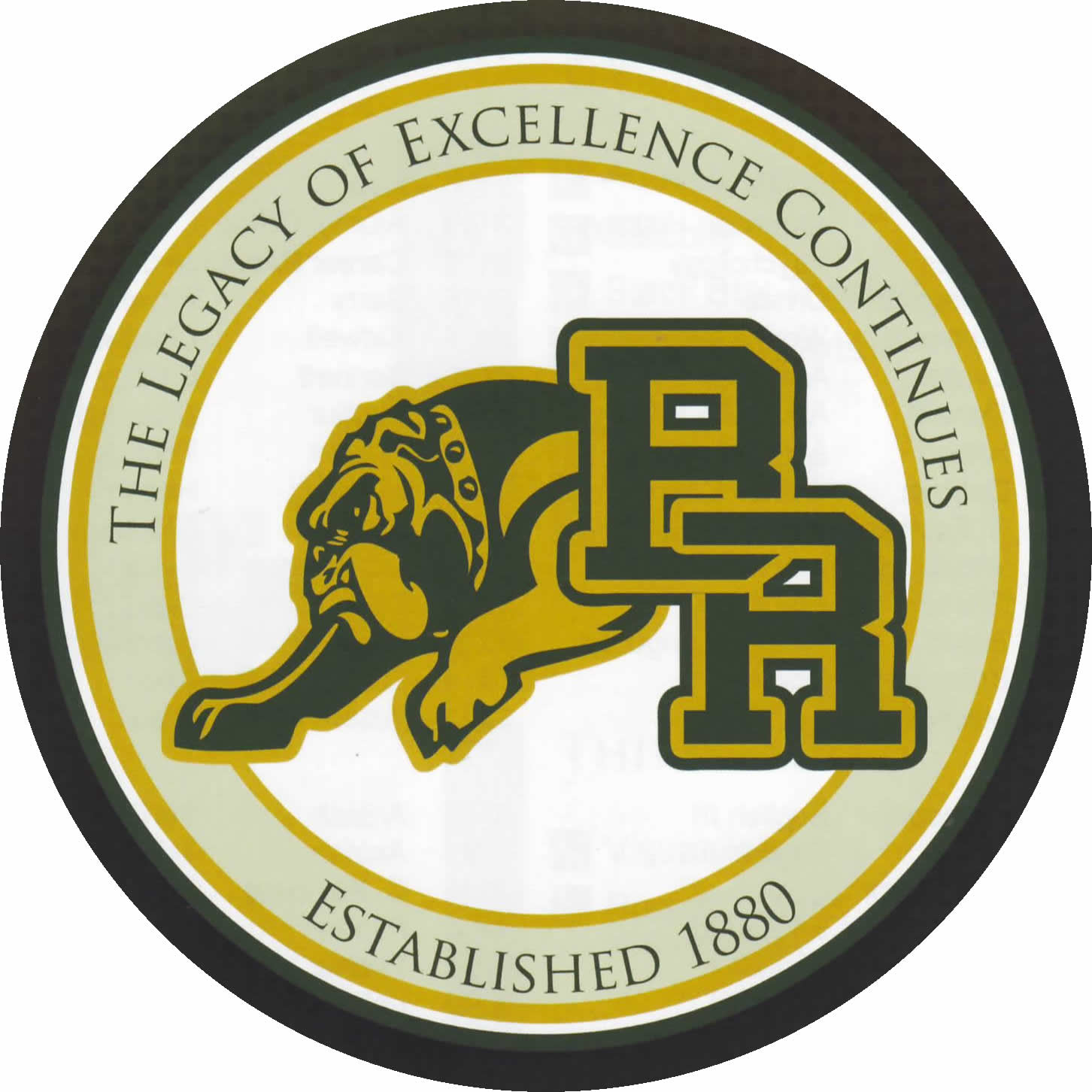 NOMINATION GUIDELINESSeptember 3, 2018BATON ROUGE HIGH SCHOOLATHLETIC HALL OF FAMEMISSION STATEMENTThe mission of the Baton Rouge High School Athletic Hall of Fame is to recognize those athletes, coaches and other dedicated individuals who have distinguished themselves and brought honor to the school through extraordinary athletic accomplishment and exemplary citizenship.BATON ROUGE HIGH SCHOOLATHLETIC HALL OF FAMEThe Baton Rouge High School (BRHS) Athletic Hall of Fame invites all members of the public who have an interest in Bulldog athletics to submit nominations of deserving athletes, coaches, and contributors for consideration of induction into the Athletic Hall of Fame (AHOF). However, individuals may not nominate themselves. Certain criteria must be met for applications to be accepted and the individual’s name placed on the list for consideration. Please read the instructions carefully before completing the nomination forms. Be advised that all nomination materials submitted become the property of the Hall of Fame and are not returnable. Therefore, sole copies or original items of supporting documentation should not be submitted if possible. Copies of this Nomination Guidelines packet are available to the public by visiting the BRHS website at www.brmhs.com, or by pickup from BRHS. Documents submitted in support of a nominee’s application will be made available to the AHOF Selection Committee only. The information contained therein will be considered Confidential. Nominations cannot be accepted by email or fax. Because nomination guidelines require an 8 X 10 photograph of the candidate, completed nominations must be submitted by mail or hand-delivered to: Baton Rouge High SchoolATTN: Athletic Director (AHOF)2825 Government StreetBaton Rouge, LA 70806Please Note: Individuals selected for induction, if alive and physically able, must appear in person at the induction ceremony in order to be officially inducted into the AHOF. If such selectees have not been inducted within a two-year period after being selected, and there is no compelling reason in the judgment of the Selection Committee, their names will be officially withdrawn from the list of those selected for induction into the Athletic Hall of Fame. For deceased selectees, every effort will be made for a designated representative to stand-in for the deceased honoree. If you have questions regarding the Hall of Fame in general or the nominating process in particular, please contact the AHOF chair at (225) 383-0520 or via email at knee@ebrschools.org. COMPLETED NOMINATIONS MUST BE POSTMARKED OR HAND-DELIVEREDNO LATER THAN OCTOBER 31, 2018.BATON ROUGE HIGH SCHOOLATHLETIC HALL OF FAMENOMINATION CATEGORIESA. ATHLETES: 1. May be inducted no sooner than 10 years after graduation or completion of eligibility. 2. Must be a graduate of BRHS or have completed a minimum of two academic years as a student there. 3. Must have demonstrated superior athletic ability in one or more varsity sports offered at BRHS. 4. Must have exhibited personal conduct as a student-athlete consistent with their status as role models within the community. B. COACHES: 1. May be inducted no sooner than 10 years after completion of coaching duties at BRHS. 2. Must have coached one or more varsity sports offered at BRHS for a minimum of 5 years. 3. Must have demonstrated superior coaching ability in one or more varsity sports offered at BRHS. 4. Must have exhibited personal conduct as a coach consistent with their status as role models within the community. C. Contributor: 1. May be inducted after having contributed a minimum of 10 years meritorious service beneficial to the BRHS athletic program. 2. Must have served or contributed in an outstanding manner that had a profound impact upon individual athletes or the BRHS athletic program. 3. Must not necessarily be a graduate of BRHS. 4. Must have exhibited personal conduct as a contributor consistent with their status as role models within the community. BATON ROUGE HIGH SCHOOLATHLETIC HALL OF FAMENOMINATION CHECKLIST1. Please note the AHOF Form # at the bottom left corner on the following pages. 2. Complete all information on the top half of AHOF Form 1. 3. Complete the General Information sheet AHOF Form 2. 4. Complete all information using the appropriate form for the category of nomination. Use AHOF Form 3 for Athletes, AHOF Form 4 for Coaches, or AHOF Form 5 for Supporters. If nominating an individual who qualifies in more than one category, please complete the necessary form for each category. 5. Include any information you feel is important that may not have been requested. 6. IMPORTANT! Attach copies of newspaper clippings, yearbook evidence, articles, etc. that verify information submitted. Unsubstantiated claims of athletic, scholastic, or civic achievements cannot be considered. SEE NEXT PAGE FOR HELP! 7. When nominating an athlete, concentrate on the nominee’s athletic, scholastic, and leadership achievements while a student-athlete at BRHS. 8. Submit one 8 X 10 color or black and white, head and shoulders photograph with the nomination packet. The photograph may be current or vintage. 9. Mail or hand-deliver the completed nomination to: Baton Rouge High School ATTN: Athletic Director (AHOF) 2825 Government Street Baton Rouge, LA 70806 PLEASE NOTE: ● Incomplete nomination packets will be returned. ● Nominations hand-delivered or received with a postmark after October 31 will not be considered for this calendar year but will be tabled for consideration the following year. ● Nominees that have not been selected after 5 years will be purged and must be re-nominated to be considered again for induction. BATON ROUGE HIGH SCHOOLATHLETIC HALL OF FAMEDOCUMENTATION RESOURCESIMPORTANT! To insure the integrity of the AHOF selection process, it is imperative that all claims of athletic, academic, and civic achievement be documented and, if found deficient, that the nomination packet be returned to the nominator to provide additional documentation. The following resources are provided to make the task of finding appropriate documentation easier. The public is welcome to visit these resources to gather documentation in preparing nomination packets: (a) The Goodwood Library at (225) 231-3750 (7711 Goodwood Boulevard, Baton Rouge) maintains a computer-based archive of The Advocate/Morning Advocate and State-Times newspapers dating back to the late 1800s. This new digital system replaces the former microfilm system. Individuals with EBR Parish library cards may access the system from their home computer; others may use the library’s resources on site. (b) The LSU Hill Library on campus at (225) 578-6568 maintains an extensive microfilm archive of many small town Louisiana newspapers dating back to 1906. (c) The LSU Middleton Library on campus at (225) 578-8875 maintains an extensive microfilm archive of The Advocate/Morning Advocate and State-Times newspapers dating back to the early 1900s. (d) The BRHS Library at (225) 344-6004 (2825 Government Street, Baton Rouge) has a collection of past school yearbooks and sports history books. BATON ROUGE HIGH SCHOOLATHLETIC HALL OF FAMEHALL OF FAME NOMINEE__________________________________________ 			____________________ (First-Middle-Last Name) 					(Category) INDIVIDUAL SUBMITTING NOMINATION (Please Print):Name:__________________________ Relationship to Nominee:_________________ Mailing Address:________________________________________________________ _______________________________________________________________________ Home Tel: (_____)____________________Cell Tel: (_____)____________________ Email Address:__________________________________________________________ Your Signature:_____________________________________Date:________________ ●●●●●●●●●●PLEASE DO NOT WRITE IN THIS SPACE●●●●●●●●●●(Athletic Hall of Fame Use Only)Date Nomination Guidelines packet received:________________________________ Incomplete Nomination Guidelines packet returned to the nominator on _________ and resubmitted to the AHOF on _________. Date Considered (First Year): 	______________ # Votes Received:____________ Date Considered (Second Year):	______________ # Votes Received:____________ Date Considered (Third Year):	 ______________ # Votes Received:____________ Date Considered (Fourth Year):	 ______________ # Votes Received:____________ Date Considered (Fifth Year): 	_______________ # Votes Received:____________ Circle One: 	Elected 	Final Rejection	 Date:____________AHOF Form 1 BRHS AHOF NOMINATION FORM GENERAL INFORMATION1. Name of Nominee (First-Middle-Last):____________________________________ 2. Email Address:_______________________________________________________ 3. Mailing Address:______________________________________________________ _______________________________________________________________________ 4. Home Tel: (_____)__________________ Cell Tel: (_____)____________________ 5. Birthdate (Mo-Day-Year):_______________Year Deceased (if applicable):______ 6. Name of Spouse (if married):____________________________________________7. Name/Age of Children (if applicable):_____________________________________ _______________________________________________________________________ 8. College Attended:____________________ Year Graduated/Degree:____________ 9. Military Service:_______________________________________________________ ________________________________________________________________________ 10. Community Service:___________________________________________________ ________________________________________________________________________ 11. Employment Background:______________________________________________ ________________________________________________________________________ 12. Hobbies:_____________________________________________________________ ________________________________________________________________________ 13. Other Information:____________________________________________________ ________________________________________________________________________ ________________________________________________________________________ AHOF Form 2 			Attach additional page(s) if necessaryBRHS AHOF NOMINATION FORMCATEGORY: ATHLETE1. List Years Attended BRHS_____________________ Year Graduated_________ 2. High School Career:       A. Sports Played and Letters Earned in Each: ____________________________ _______________________________________________________________________       B. All District (Sport & Year):__________________________________________ _______________________________________________________________________       C. All Parish (Sport & Year): __________________________________________ _______________________________________________________________________       D. All State (Sport & Year): ___________________________________________ _______________________________________________________________________       E. All American (Sport & Year): ________________________________________ _______________________________________________________________________       F. List Other Honors & Awards Earned & Years: _________________________ _______________________________________________________________________       G. List High School Statistics (Each Sport Played): ________________________ _______________________________________________________________________ _______________________________________________________________________       H. List High School-State-National Records & Years: ______________________ _______________________________________________________________________       I. List Other High School Achievements Not Cited Above: __________________ _______________________________________________________________________ 3. Collegiate Athletic Career:______________________________________________ 4. Professional Athletic Career:____________________________________________ AHOF Form 3 			Attach additional page(s) if necessary BRHS AHOF NOMINATION FORMCATEGORY: COACH1. List Years & Sports Coached at BRHS (Note if Head Coach/Assistant):________ _______________________________________________________________________ _______________________________________________________________________ 2. List Won/Loss Record for Each Sport:____________________________________ _______________________________________________________________________ _______________________________________________________________________ 3. List Team Honors & Championships Won (Note Sport-Year-Finish):__________ _______________________________________________________________________ _______________________________________________________________________ 4. List Team Records Achieved for Each Sport:______________________________ _______________________________________________________________________ _______________________________________________________________________ 5. List Individual Honors/Recognition as BRHS Coach (Note Sport &Year):______ _______________________________________________________________________ _______________________________________________________________________ 6. List Other Awards/Recognition Received (Note Year/Location):_______________ _______________________________________________________________________ _______________________________________________________________________ 7. Other Information:____________________________________________________ _______________________________________________________________________ _______________________________________________________________________ __________________________________________________________________________________ AHOF Form 4 			Attach additional page(s) if necessary BRHS AHOF NOMINATION FORMCATEGORY: CONTRIBUTOR1. High School Attended:____________________________  Year Graduated:______ City/State:______________________________________________________________ 2. College Attended:________________________________  Year Graduated:______ City/State:______________________________________________________________ 3. List Support/Contribution to BRHS Athletic Program (Note Years):  __________ _______________________________________________________________________ _______________________________________________________________________ _______________________________________________________________________ _______________________________________________________________________ 4. List Awards/Recognition for Work with BRHS Athletic Program (Note Years): _______________________________________________________________________ _______________________________________________________________________ _______________________________________________________________________ _______________________________________________________________________ 5. List Other Awards/Recognition Received (Note Years):  _____________________ _______________________________________________________________________ _______________________________________________________________________ 6. Other Information: ____________________________________________________ _______________________________________________________________________ _______________________________________________________________________ _______________________________________________________________________ AHOF Form 5 		Attach additional page(s) if necessary